от 6 июля 2020 года									       № 237-рО внесении изменений в распоряжение администрации городского округа город Шахунья Нижегородской области от 12.05.2020 № 162-р «Об утверждении сводных реестров получателей субсидий (организаций и самозанятых граждан городского округа город Шахунья Нижегородской области, пострадавших от распространения новой коронавирусной инфекции (COVID-19))» В распоряжение администрации городского округа город Шахунья Нижегородской области от 12.05.2020 № 162-р «Об утверждении сводных реестров получателей субсидий (организаций и самозанятых граждан городского округа город Шахунья Нижегородской области, пострадавших от распространения новой коронавирусной инфекции (COVID-19))» (с изменениями от 25.05.2020 № 190-р, от 28.05.2020 № 197-р) внести следующие изменения:Утвердить прилагаемый сводный реестр получателей субсидий (организаций городского округа город Шахунья Нижегородской области, пострадавших от распространения новой коронавирусной инфекции (COVID-19)), в целях возмещения части затрат на оплату труда работникам в новой редакции согласно приложения № 1.Утвердить прилагаемый сводный реестр получателей субсидий (самозанятых граждан городского округа город Шахунья Нижегородской области, пострадавших от распространения новой коронавирусной инфекции (COVID-19)) в новой редакции согласно приложения № 2.Утвердить прилагаемый сводный реестр получателей субсидий (организаций городского округа город Шахунья Нижегородской области, пострадавших от распространения новой коронавирусной инфекции (COVID-19)), в целях возмещения затрат на оплату коммунальных услуг согласно приложения № 3.Настоящее распоряжение вступает в силу со дня его подписания.Начальнику общего отдела администрации городского округа город Шахунья Нижегородской области обеспечить размещение настоящего распоряжения на официальном сайте администрации городского округа город Шахунья Нижегородской области.С момента принятия настоящего распоряжения признать утратившим силу:- распоряжение администрации городского округа город Шахунья Нижегородской области от 25.05.2020 № 190-р «О внесении изменений в распоряжение администрации городского округа город Шахунья Нижегородской области от 12.05.2020 № 162-р «Об утверждении сводных реестров получателей субсидий (организаций и самозанятых граждан городского округа город Шахунья Нижегородской области, пострадавших от распространения новой коронавирусной инфекции (COVID-19))».- распоряжение администрации городского округа город Шахунья Нижегородской области от 28.05.2020 № 197-р «О внесении изменений в распоряжение администрации городского округа город Шахунья Нижегородской области от 12.05.2020 № 162-р «Об утверждении сводных реестров получателей субсидий (организаций и самозанятых граждан городского округа город Шахунья Нижегородской области, пострадавших от распространения новой коронавирусной инфекции (COVID-19))».Контроль за исполнением настоящего распоряжения оставляю за собой.Глава местного самоуправлениягородского округа город Шахунья						          Р.В.КошелевУтвержденпостановлением администрациигородского округа город ШахуньяНижегородской областиот 06.07.2020 № 237-рПриложение № 1к распоряжению администрации городского округа город Шахунья Нижегородской областиот 06.07.2020 № 237-рСВОДНЫЙ РЕЕСТРполучателей субсидий (организаций городского округа город Шахунья Нижегородской области, пострадавших от распространения новой
 коронавирусной инфекции (COVID-19)), в целях возмещения части затрат 
на оплату труда работникам(далее - Субсидия на оплату труда)____________________________Утвержденпостановлением администрациигородского округа город ШахуньяНижегородской областиот 06.07.2020 № 237-рПриложение № 2к распоряжению администрации городского округа город Шахунья Нижегородской областиот 06.07.2020 № 237-рСВОДНЫЙ РЕЕСТРполучателей субсидий (самозанятых граждан городского округа город Шахунья Нижегородской области, пострадавших от распространения новой коронавирусной инфекции (COVID-19))(далее - Субсидия самозанятых граждан)________________________________Утвержденпостановлением администрациигородского округа город ШахуньяНижегородской областиот 06.07.2020 № 237-рПриложение № 3к распоряжению администрации городского округа город Шахунья Нижегородской областиот 06.07.2020 № 237-рСВОДНЫЙ РЕЕСТРполучателей субсидий (организаций городского округа город Шахунья Нижегородской области, пострадавших от распространения новой коронавирусной инфекции (COVID-19)), в целях возмещения затрат на оплату коммунальных услуг(далее - Субсидия на оплату коммунальных услуг)___________________________________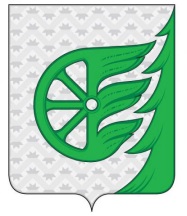 Администрация городского округа город ШахуньяНижегородской областиР А С П О Р Я Ж Е Н И Е№   п/пНаименование организацииИННОбъем Субсидии на оплату труда, руб.Период предоставления Субсидии на оплату труда1ИП Волков С.С.52390331120032 202,5528.03.2020-31.05.20202ООО «Торговый Дом «Шахунские молочные продукты»5239007798388 866,7528.03.2020-31.05.2020№   п/пНаименование организацииИННОбъем Субсидии самозанятых граждан, руб.Период предоставления Субсидии самозанятых граждан1Жарков С.П.52390295627611 154,0207.04.2020-30.04.20202Малинина Н.А.52390172375111 154,0207.04.2020-30.04.2020№   п/пНаименование организацииИННОбъем Субсидии на оплату труда, руб.Период предоставления Субсидии на оплату труда1ООО «Торговый Дом «Шахунские молочные продукты»523900779893 525,6828.03.2020-31.05.2020